Mateřská škola Vodochody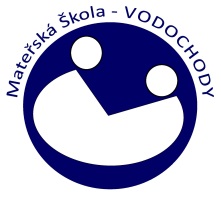 Školská 59, Vodochodye-mail: ms.vodochody@seznam.cztel.: 722939365Spisová značka: _________________    Převzala: Mgr. Alena Pilnáčková                dne:__________________________Registrační číslo:_________________ŽÁDOST O PŘIJETÍ K PŘEDŠKOLNÍMU VZDĚLÁVÁNÍPodle ustanovení § 34 zákona č. 561/2004 Sb. O předškolním, základním, středním, vyšším odborném a jiném vzdělávání /Školský zákon/ v platném znění žádám o přijetí dítěte k předškolnímu vzdělávání do Mateřské školy Vodochody, Školská 59, Vodochody – Hoštice od školního roku 2019/2020DÍTĚJméno a příjmení: ________________________________________________________________________________Datum narození:_________________________________________________________________________________Místo trvalého pobytu:____________________________________________________________________________ZÁKONNÝ ZÁSTUPCE DÍTĚTE:Jméno a příjmení:________________________________________________________________________________Místo trvalého pobytu:____________________________________________________________________________Adresa pro doručování písemností:__________________________________________________________________Kontaktní telefon*:____________________________________ e-mail*:___________________________________Datová schránka*:_______________________________________________________________________________*nepovinný údaj jehož vyplněním souhlasí zákonný zástupce s jeho zpracováním pouze pro účel zefektivnění komunikace mezi školou a zákonným zástupcem v době přijímacího řízení.DRUH DOCHÁZKY                                                                                                    Celodenní                                           jináOZNAČENÍ SPRÁVNÍHO ORGÁNUŘeditel:                                                                  Mgr. Alena PilnáčkováAdresa právnické osoby, která vykonává činnost školy:                           Školská 59, 250 69  Vodochody – HošticePROHLÁŠENÍ RODIČŮJsem si vědom/a, že uvedení nepravdivých údajů v této žádosti může mít za následek zrušení rozhodnutí o přijetí dítěteProhlašuji, že jsem byl/a seznámen/a s kritérii pro přijímací řízení na školní rok 2019/2020V_____________________dne_____________________        _______________________________                                                                                                                  Jméno a podpis zákonného zástupceDokumentaci zkontrolovala podle originálů: Mgr. Alena Pilnáčková__________________________Žádost o přijetí dítěte k předškolnímu vzděláváníZpracování osobních údajů na žádosti je nezbytné pro splnění právní povinnosti (§37 odst. 2 zákona č.500/2004 Sb. A § 34 odst. 5a 6 zákona č. 561/2004 Sb.) a správce údajů je bude zpracovávat pouze v rozsahu nezbytném pro vedení správního řízení a uchovávat po dobu stanovenou spisovým a skartačním řádem a dle dalších platných právních předpisů.